沉浸式族語教學 春陽國小附設幼兒園110上學期學習單3-3-4    第九週—尋找大自然中的素材幼兒姓名：                家長簽名:★小朋友們，動動腦想一想，有那些東西是可以在大自然中找到的可以拿來創作的，請圈起來，並唸出族語名稱。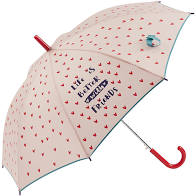 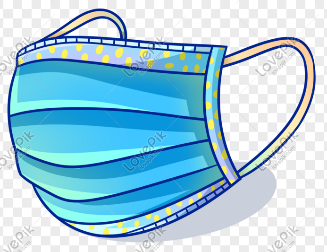 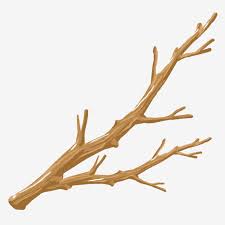 cida qhuni       ubun qwaq            trasi  樹枝            口罩               雨傘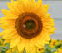 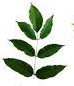 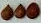 rhak            wasaw            phpah   種子            葉子              花★請問還可以找到什麼?請小朋友畫下來.